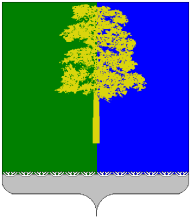 ХАНТЫ-МАНСИЙСКИЙ АВТОНОМНЫЙ ОКРУГ – ЮГРАДУМА КОНДИНСКОГО РАЙОНАРЕШЕНИЕО внесении изменений в решение Думы Кондинского района от 3 ноября 2010 года № 5 «О постоянных комиссиях Думы Кондинского района»В соответствии с Федеральным законом от 6 октября 2003 года                        № 131-ФЗ «Об общих принципах организации местного самоуправления                   в Российской Федерации», Уставом Кондинского района, решением Думы Кондинского района от 16 февраля 2016 года № 65 «Об утверждении Регламента работы Думы Кондинского района», решением Думы Кондинского района от 15 марта 2016 года № 83 «Об утверждении Положений о постоянных комиссиях Думы Кондинского района», Дума Кондинского районарешила:1. Внести в решение Думы Кондинского района от 3 ноября 2010 года   № 5 «О постоянных комиссиях Думы Кондинского района»  (далее - решение) следующие изменения:1) в пункте 1.1 части 1 решения слово «3-х» заменить словом «4-х»;2) в пункте 1.3 части 1 решения слово «6-ти» заменить словом «5-ти»;3) пункт 2.1 части 2 решения изложить в следующей редакции:«2.1. Постоянная мандатная комиссия:2.1.1. Белослудцев Евгений Викторович, депутат Думы Кондинского района;2.1.2. Зуев Игорь Георгиевич, депутат Думы Кондинского района;2.1.3. Тюльканова Светлана Александровна, депутат Думы Кондинского района;2.1.4. Старжинский Александр Александрович, депутат Думы Кондинского района;»;7) пункт 2.2 части 2 решения изложить в следующей редакции:«2.2. Постоянная комиссия по бюджету и экономике:2.2.1. Грубцов Сергей Анатольевич, депутат Думы Кондинского района;2.2.2. Тагильцев Александр Александрович, депутат Думы Кондинского района;2.2.3. Мокроусов Сергей Юрьевич, депутат Думы Кондинского района;2.2.4. Решетников Александр Витальевич, депутат Думы Кондинского района;2.2.5. Лукашеня Владимир Алексеевич, депутат Думы Кондинского района;»;8) пункт 2.3 части 2 решения изложить в следующей редакции:«2.3. Постоянная комиссия по вопросам промышленности, сельского хозяйства, связи, строительства, ЖКХ, бытового обслуживания, природных ресурсов и торговли:2.3.1. Дерябин Сергей Александрович, депутат Думы Кондинского района;2.3.2. Карякин Игорь Викторович, депутат Думы Кондинского района;2.3.3. Балашов Николай Александрович, депутат Думы Кондинского района;2.3.4. Гандзюк Владимир Романович, депутат Думы Кондинского района;2.3.3. Брюхов Александр Валерьевич, депутат Думы Кондинского района;»;9) пункт 2.4 части 2 решения изложить в следующей редакции:«2.4. Постоянная комиссия по социальным вопросам и правопорядку:2.4.1. Батурин Сергей Николаевич, депутат Думы Кондинского района;2.4.2. Гришаев Юрий Васильевич, депутат Думы Кондинского района;2.4.3. Кошманов Андрей Анатольевич, депутат Думы Кондинского района;2.4.4. Злыгостев Павел Николаевич, депутат Думы Кондинского района;».2. Постоянным комиссиям Думы Кондинского района на своих заседаниях избрать председателей, заместителей председателей и секретарей комиссий и представить кандидатуры председателей комиссий для утверждения на очередное заседание Думы Кондинского района.  3. Настоящее решение обнародовать в соответствии с решением Думы Кондинского района от 27 февраля 2017 года № 215 «Об утверждении Порядка опубликования (обнародования) муниципальных правовых актов и другой информации органов местного самоуправления муниципального образования Кондинский район» и разместить на официальном сайте органов местного самоуправления муниципального образования Кондинский район.Председатель Думы Кондинского района			                    Р.В. Бринстер                                пгт. Междуреченский02 ноября 2018 года№ 461